2020 HANDARTY KOREA手博会展位申请书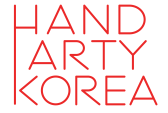 ▣ 展览会信息 ▣博览会的空间&台类型(必须)※包括搭建（墙壁）费用▣ 支付信息发票在Handarty银行账号发出。最初支付的时候，您收到我们的发票后在七天内要付百分之五以上的押金。你之付完押金后才能确认定博览会的空间。您在2020年五月三十一号以前要付完所有的钱。□我们申请2020年HANDARTY KOREA手造博览会。□我们按照下一页的申请表同意遵守2020年HANDARTY KOREA手造博览会的规矩和规律。※请您把申请表给我们的电子邮件地址。这是我们的电视邮件地址hmk@esgroup.net姓名: 	                                     企业名称: 签字或者盖章: 	                              日期: 2020 HANDARTY KOREA手博会参展规则总则参展规则是每个参展商及其代理商或承包商必须遵守的规则，请在参展前认真阅读。 定义本细则内的词语除因上下文中另有解释外，其他定义如下：“主办方” 指 2020年 HANDARTY KOREA手博会主办方。“参展商”指申请在展会展出或已获主办方接纳参展申请（视情况而定）的独资公司、合 伙公司或有限公司。为免生疑问，“参展商”包括公司的雇员或者代表及代理人。展会管理守则参展单位必须按时支付余款。 不交余款，视自动放弃参展资格，所定展位取消，所交定金 不退。参展商自行负责管理，运营展位。展览期间任何时间，参展商之展位须由授权代表看守，该代表必须遵守展会规则和主办方 及展馆的各项规定。展会正式结束之前，除已获主办单位书面特许放行外，参展商不得撤走任何展品。修补或 更改展位及展品，只可在公众离场后在主办单位的批准和监督下进行。空间分配 主办方全权分配参展商的展位，保留展位的最后决定权，即使展位已预订完毕，根据大会需要，主办方也有权重新分配或者改变展馆的相关进出通道，参展商不能因上述变更而退出合同或索取赔偿。参展商所租用的展位，不得转让或分割给其他企业展示、兜售产品。违者一经发现，主办方有权收回展位，并取消其参加下届展会的资格。展品管理守则参展商自行负责展品管理。参展商应对自己的展品、个人随身物品及其它物品负全责。必须做好防盗工作，于任何时间小心看管贵重物品。请特别保管公文包、 手机、手提电脑等贵重物品。参展商必须派专人负责看管物品，以免丢失。主办单位对展品及个人 物品的丢失、损坏，一概不负任何责任。所有展品须符合主办方规定的展览范围、必须与申请表上填写的内容一致。禁止任何假冒、伪劣及违法产品在展会中展出。主办方有权清除不符合条件的展品，相关风险和费用由参展企业承担。取消规则任何撤销须书面通知主办方。无论何种原因，若参展商在任何时间取消参展和/或相应展位预订的，即使展位已出租给其 与主办方无关。参展产承诺，就因此产生的所有成本、索赔、要求、损失、负债、控告、诉讼及 支 他参展商，已支付的或应付的全部或部分参展和/或预订相应展位和/或余款发票的款项将由 出向主办方赔偿，并且对因客户、其代理人或员工的任何知识产权侵权行为直接或间接导致 的或与 主办方保留作为赔偿。
（开展两个月前取消时发生余款50%的赔偿， 开展一个月前取消时发生余款70%的赔偿，开展两个星期前取消时发生余款100%的赔偿）展位只有在支付余款后方能交由参展商使用。 若未于开展一个月前支付余款的，主办方保留处理已分配面积的权利和/或有权禁止参展商占用 预订的展位，且参展商应向主办方支付发票的全部金额作为罚金。布展规则展馆的所有出入口必须保持畅通无阻，参展商不得占用通道。 严禁堵塞通道，走廊，楼梯，紧急出口，消防装置。 未经主办方同意，参展商不得更改地面、天花板、展馆柱面或墙面，不得在其上钉钉、打 孔、刷胶、涂色、张贴宣传品， 如造成损坏，主办方有权要求参展商作出赔偿；展厅的天花板、墙面、柱面上均不 得贴有展览物品或广告资料、旗帜之类的广告宣传品。主办单位如认为任何展品或宣传品危险、非法、不道德、不雅、不符合展会标准，需将该 展品撤离展馆，一切费用由参展商负责。 参展商必须于指定的时间内进行展位布置或拆卸，如超出限定时间施工，参展商必须支付 额外的加班费用。在展会布展期间，请参展商自行保管好展品及财物，如有损失，主办方不承担责任。其他规则所有参展商必须是根据适用法律在中国或其本国经营业务的合法注册的公司/商业组织。主办方可以要求参展商出示最新的公司营业执照、质检证明、产品手册及/或主办方要求的其 他文件/材料，以证明参展商正在经营实质业务。所有参展申请，参展合同，参展服务协议必须以书面形式递交主办方，否则视为无效。在参展申请签字盖章之日起生效。YearExhibition NameDateLocation2020韩国手造博览会HANDARTY KOREA2020. 07. 30（周四）~ 08.02（周日）韩国首尔国际会议国际会议暨展示中心
（COEX）C, D馆公司名称公司信息地址公司信息国家电话电话电话公司信息网站传真传真传真品牌名称品牌详细社交媒体（广告目的）微信 ID社交媒体（广告目的）QQ ID社交媒体（广告目的）其他联系人姓名公司名称联系人电话手机联系人邮件□ 代理人的电话或者邮件□ 代理人的电话或者邮件□ 代理人的电话或者邮件□ 代理人的电话或者邮件□ 代理人的电话或者邮件□ 代理人的电话或者邮件□ 代理人的电话或者邮件代理人的名字电话接触人邮件展览品的照片(jpg, png etc.)请您发给我至少三张以上展览品的照片※为了筛选制我们需要你们的照片，那张照片在我们的宣传册和网页上上传 请您发给我至少三张以上展览品的照片※为了筛选制我们需要你们的照片，那张照片在我们的宣传册和网页上上传 请您发给我至少三张以上展览品的照片※为了筛选制我们需要你们的照片，那张照片在我们的宣传册和网页上上传 请您发给我至少三张以上展览品的照片※为了筛选制我们需要你们的照片，那张照片在我们的宣传册和网页上上传 请您发给我至少三张以上展览品的照片※为了筛选制我们需要你们的照片，那张照片在我们的宣传册和网页上上传 请您发给我至少三张以上展览品的照片※为了筛选制我们需要你们的照片，那张照片在我们的宣传册和网页上上传 展品手造分类□Painting（画） □Illustration（插图） □Pottery（陶瓷） □Upcycle（升级改造） □Home-Interior & Decoration（家庭装饰） □Accessory & Jewelry（饰品&宝石） □Haberdashery（男子服饰) □Textile（纺织品） □Sewing（缝纫） □Quilting（拼布) □DIY □Workshop（手工教室） □Street Art（街头艺术） □Aroma Craft（芳香工艺） □Handmade Dessert（手做美食）□Embroidery（刺绣品） □Knitting（针织) □Literature（出版物） □Handmade Platform（手工软件） □Others（其他）: ______□Painting（画） □Illustration（插图） □Pottery（陶瓷） □Upcycle（升级改造） □Home-Interior & Decoration（家庭装饰） □Accessory & Jewelry（饰品&宝石） □Haberdashery（男子服饰) □Textile（纺织品） □Sewing（缝纫） □Quilting（拼布) □DIY □Workshop（手工教室） □Street Art（街头艺术） □Aroma Craft（芳香工艺） □Handmade Dessert（手做美食）□Embroidery（刺绣品） □Knitting（针织) □Literature（出版物） □Handmade Platform（手工软件） □Others（其他）: ______□Painting（画） □Illustration（插图） □Pottery（陶瓷） □Upcycle（升级改造） □Home-Interior & Decoration（家庭装饰） □Accessory & Jewelry（饰品&宝石） □Haberdashery（男子服饰) □Textile（纺织品） □Sewing（缝纫） □Quilting（拼布) □DIY □Workshop（手工教室） □Street Art（街头艺术） □Aroma Craft（芳香工艺） □Handmade Dessert（手做美食）□Embroidery（刺绣品） □Knitting（针织) □Literature（出版物） □Handmade Platform（手工软件） □Others（其他）: ______□Painting（画） □Illustration（插图） □Pottery（陶瓷） □Upcycle（升级改造） □Home-Interior & Decoration（家庭装饰） □Accessory & Jewelry（饰品&宝石） □Haberdashery（男子服饰) □Textile（纺织品） □Sewing（缝纫） □Quilting（拼布) □DIY □Workshop（手工教室） □Street Art（街头艺术） □Aroma Craft（芳香工艺） □Handmade Dessert（手做美食）□Embroidery（刺绣品） □Knitting（针织) □Literature（出版物） □Handmade Platform（手工软件） □Others（其他）: ______□Painting（画） □Illustration（插图） □Pottery（陶瓷） □Upcycle（升级改造） □Home-Interior & Decoration（家庭装饰） □Accessory & Jewelry（饰品&宝石） □Haberdashery（男子服饰) □Textile（纺织品） □Sewing（缝纫） □Quilting（拼布) □DIY □Workshop（手工教室） □Street Art（街头艺术） □Aroma Craft（芳香工艺） □Handmade Dessert（手做美食）□Embroidery（刺绣品） □Knitting（针织) □Literature（出版物） □Handmade Platform（手工软件） □Others（其他）: ______□Painting（画） □Illustration（插图） □Pottery（陶瓷） □Upcycle（升级改造） □Home-Interior & Decoration（家庭装饰） □Accessory & Jewelry（饰品&宝石） □Haberdashery（男子服饰) □Textile（纺织品） □Sewing（缝纫） □Quilting（拼布) □DIY □Workshop（手工教室） □Street Art（街头艺术） □Aroma Craft（芳香工艺） □Handmade Dessert（手做美食）□Embroidery（刺绣品） □Knitting（针织) □Literature（出版物） □Handmade Platform（手工软件） □Others（其他）: ______TypeQuantityUnit CostIncludes木屋 (空间+墙壁)Wooden Booth________个$1,600美币约￥11,000RMB后&侧面的墙壁: 3m(长) x 2m(宽) x 2.4m(高)* 包括:名板l, 3个灯光, 1个桌子, 1KW电子, 1个椅子半木屋(空间+墙壁)1/2 Wooden Booth________个$1,000美币约 ￥7,000人民币后&侧面的墙壁: 2m(长) x 1m(宽) x 2.4m(高)* 包括:名板l, 2个 灯光, 1个桌子, 1KW 电子, 1个椅子特制屋(空间+墙壁)Premium Booth________个$2,700美币约 ￥19,000人民币后&侧面的墙壁: 5m(长) x 3m(宽) x 3m(高)* 包括:名板l, 5个灯光, 1个桌子, 1KW 电子, 1个椅子手工教室(空间+墙壁)Workshop Booth________个$1,800美币约 ￥12,500人民币后&侧面的墙壁: 5m(长) x 3m(宽) x 3m(高)* 包括:名板l, 5个灯光, 1个桌子, 1KW电子, 1个椅子广地(只有空间)Space Only________个$1,400美币约 ￥9,900人民币空间: 5m(长) x 3m(宽) x 3m(高)* 只提供空间